Termisk energiFormålVi skal måle den energi, det kræver at opvarme vand i en elkedel i et nærmere bestemt tidsrum og se, om det passer med den velkendte formel .   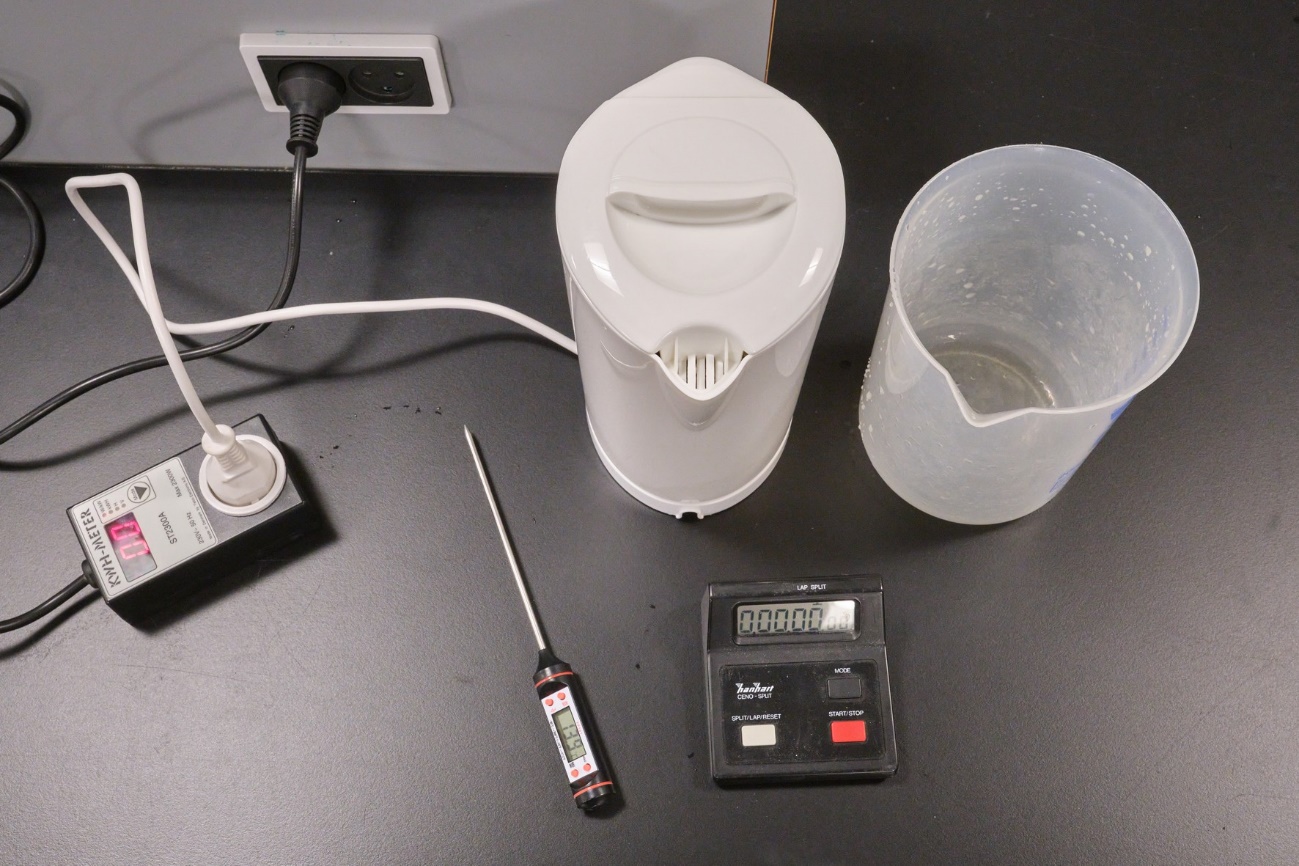 UdstyrEn elkedel, et ur, et måleglas og en energi/effekt-måler.  UdførelseAfmål med målebægeret 1,2 liter kold vand og hæld det ned i elkedlen. Tilslut elkedlen til stikkontakten via energi/effektmåleren som mellemled. Måleren skal være indstillet til at måle effekt (øverste Mode). Du skal ikke tænde for elkedlen endnu. Nulstil stopuret.  Mål vandets start-temperatur med et termometer. Husk at give termometeret tid til at indstille sig. Noter starttemperaturen ned i feltet for  på næste side. Du er nu klar til at begynde forsøget: Tænd for elkedlen og stopuret samtidigt.Aflæs effekten P mens elkedlen er tændt. Noter værdien ned i feltet på næste side. Stop elkedlen, når der er gået nøjagtigt 2 minutter. Mål vandets sluttemperatur . Husk at give termometeret tid til at indstille sig. Rør også rundt i vandet. Hvorfor mon? Noter værdien ned i feltet på næste side.Databehandlinga)	Vi sætter den elektriske energi lig med den termiske energi: . Vis, at man kan isolere temperaturforskellen  på følgende måde: . b)	Udregn en teoretisk værdi for temperaturstigningen  via formlen fra a). c)	Udregn den målte værdi for temperaturstigningen: d)	Er den teoretiske værdi for temperaturstigningen fra b) tæt på den målte værdi for temperaturstigningen fra c)? Overvej fejlkilder/usikkerheder. m (kg)1,2Tstart (°C)P (W)t (s)120Tslut (°C)